                                                     Ш У ö М                                          ПОСТАНОВЛЕНИЕот  4  марта 2015 года                                                                            № 7Республика Коми,  Ижемский  район, с.Ижма«Об утверждении муниципальной  программы «Благоустройство территории сельского поселения  «Ижма» на 2015 – 2017 годы»»       В связи с необходимостью развития и поддержки сферы благоустройства сельского поселения «Ижма», определения приоритетных направлений и разработки  комплекса, конкретных мер развития отрасли на 2015-2017 годы и в соответствии с Постановлением главы сельского поселения «Ижма» №  от  года «Об утверждении положения о порядке разработки, формировании и реализации муниципальных  программ сельского поселения  «Ижма»»   ПОСТАНОВЛЯЮ:         1. Утвердить муниципальную программу «Благоустройство территории сельского поселения «Ижма»  на 2015-2017 годы» (приложение 1).2. Администрации сельского поселения «Ижма» предусмотреть в бюджете сельского поселения «Ижма» денежные средства на реализацию муниципальной  программы. 3. Установить, что в ходе реализации муниципальной  программы «Благоустройство территории сельского поселения «Ижма» на 2015-2017 годы»  мероприятия и объемы их финансирования подлежат ежегодной корректировке с учетом возможностей средств бюджета сельского поселения.4. Настоящее  постановление вступает в силу с момента подписания.5. Контроль за исполнением настоящего постановления оставляю за собой.Глава сельского поселения  «Ижма»			           И.Н. Истомин                                                                            Утверждено                                                                                    Постановлением                                                                                                            главы сельского поселения «Ижма»     от «4» марта 2015 года № 5	Приложение № 1МУНИЦИПАЛЬНАЯ  ПРОГРАММА«Благоустройство территории сельского поселения «Ижма» на 2015-2017 годы»с. ИжмаПАСПОРТмуниципальной  программы «Благоустройство территории сельского поселения «Ижма» на 2015-2017 годы»Характеристика проблемы.Решение задач благоустройства населенных пунктов необходимо проводить программным методом.	Программа разработана на основании Федерального закона от 06.10.2003 года № 131-ФЗ «Об общих принципах организации местного самоуправления в Российской Федерации» и конкретизирует целевые критерии развития благоустройства  сельского поселения «Ижма» на 2015 – 2017 годы.	Повышение уровня качества проживания граждан является необходимым условием для стабилизации и подъема экономики поселения.	Повышение уровня благоустройства территории стимулирует позитивные тенденции в социально-экономическом развитии муниципального образования и, как следствие, повышение качества жизни населения.	Имеющиеся объекты благоустройства, расположенные на территории поселения, не обеспечивают растущие потребности и не удовлетворяют современным требованиям, предъявляемым к их качеству, а уровень износа продолжает увеличиваться.          Назрела необходимость в реконструкции уличного освещения на территории поселения, ремонт и устройство дренажно-ливневой канализации, обустройство территории парка, ремонт и строительство пешеходных тротуаров (дорожек).	Финансово – экономические механизмы, обеспечивающие восстановление, ремонт существующих объектов благоустройства, недостаточно эффективны, так как решение проблемы требует комплексного подхода.	Отрицательные тенденции в динамике изменения уровня благоустройства территории обусловлены снижением уровня общей культуры населения, выражающимся в отсутствии бережливого отношения к объектам муниципальной собственности.	Программа полностью соответствует приоритетам социально-экономического развития сельского поселения «Ижма» на среднесрочную перспективу. Реализация программы направлена на:	- создание условий для улучшения качества жизни населения;	- осуществление мероприятий по обеспечению безопасности жизнедеятельности и сохранения окружающей среды.	Одной из проблем благоустройства населенных пунктов является негативное отношение жителей к элементам благоустройства: приводятся в неудовлетворительное состояние детские площадки, разрушаются и разрисовываются фасады зданий, создаются несанкционированные свалки мусора.	Анализ показывает, что проблема заключается в низком уровне культуры поведения жителей населенных пунктов, в небрежном отношении к окружающим элементам благоустройства.	Решением данной проблемы является организация и ежегодное проведение конкурса «Лучший дом, двор». Жители дворов, домов, принимавшие участие в благоустройстве, будут принимать участие в обеспечении сохранности объектов благоустройства.	В течение 2015-2017 годов необходимо организовать и провести:	- смотры – конкурсы, направленные на благоустройство муниципального образования: «За лучшее проведение работ по благоустройству, санитарному содержанию прилегающих территорий» с привлечением предприятий, организаций и учреждений;	- различные конкурсы, направленные на озеленение дворов, улиц.	Проведение данных конкурсов призвано повышать культуру поведения жителей, прививать бережное отношение к элементам благоустройства, привлекать жителей к участию в работах по благоустройству, санитарному содержанию прилегающих территорий.Цели и задачи программы.Основной целью программы является комплексное решение проблем благоустройства по улучшению санитарного и эстетического вида территории сельского поселения «Ижма», повышению комфортности граждан, озеленению территории поселения, улучшения экологической обстановки на территории сельского поселения, создание комфортной среды проживания на территории сельского поселения  «Ижма».	Для достижения цели необходимо решить следующие задачи:организация благоустройства и озеленения территории поселения;приведение в качественное состояние элементов благоустройства населенных пунктов;привлечение жителей к участию в решении проблем благоустройства населенных пунктов;организации прочих мероприятий по благоустройству поселения, улучшения санитарно-эпидемиологического состояния территории;рациональное и эффективное использование средств местного бюджета;организация взаимодействия между предприятиями, организациями и учреждениями при решении вопросов благоустройства сельского поселения «Ижма».Срок реализации Программы и источники финансированияРеализация Программы рассчитана на 2015-2017 годы.		Источником финансирования Программы являются средства бюджета сельского поселения «Ижма».	Общий объем финансирования на реализацию Программы составляет 4357,4 тыс. рублей, в том числе по годам: 	- на 2015 год – 2021,4 тыс. рублей;	- на 2016 год – 1201,0  тыс. рублей;	- на 2017 год – 1135,0  тыс. рублей	Объемы финансирования Программы по мероприятиям и годам подлежат уточнению при формировании бюджета сельского поселения «Ижма» на соответствующий финансовый год.Перечень программных мероприятий      Перечень программных мероприятий, сроки их реализации, информация о необходимых ресурсах приведены в следующей таблице:Механизм реализации, организация управления и контроль за ходом реализации программыУправление реализацией Программы осуществляет муниципальный заказчик Программы - Администрация сельского поселения «Ижма». Муниципальный Заказчик Программы несет ответственность за реализацию Программы, уточняет сроки реализации мероприятий Программы и объемы их финансирования.Муниципальным Заказчиком Программы выполняются следующие основные задачи:- экономический анализ эффективности программных проектов и мероприятий Программы;- подготовка предложений по составлению плана инвестиционных и текущих расходов на очередной период;-  корректировка плана реализации Программы по источникам и объемам финансирования и по перечню предлагаемых к реализации задач Программы по результатам принятия местного бюджета и уточнения возможных объемов финансирования из других источников;-  мониторинг выполнения показателей Программы и сбора оперативной отчетной информации, подготовки и представления в установленном порядке отчетов о ходе реализации Программы.Мероприятия Программы реализуются посредством заключения муниципальных контрактов между Муниципальным заказчиком Программы и исполнителями Программы.Распределение объемов финансирования, указанных в таблице № 1 к настоящей Программе, по объектам благоустройства осуществляется Муниципальным заказчиком Программы.Исполнитель Программы - администрация сельского поселения «Ижма»:- ежеквартально собирает информацию об исполнении каждого мероприятия Программы в общем объеме фактически произведенных расходов всего по мероприятиям Программы и, в том числе, по источникам финансирования;-  осуществляет обобщение и подготовку информации о ходе реализации мероприятий Программы;Контроль за реализацией Программы осуществляется администрацией сельского поселения «Ижма», Советом депутатов сельского поселения «Ижма».Оценка эффективности социально-экономических и экологических последствий от реализации программы     Прогнозируемые конечные результаты реализации Программы предусматривают повышение уровня благоустройства территории поселения, улучшение санитарного содержания территорий, экологической безопасности поселения.    В результате реализации программы ожидается создание условий, обеспечивающих комфортные условия для работы и отдыха населения на территории сельского поселения «Ижма».   Будет скоординирована деятельность предприятий, обеспечивающих благоустройство населенных пунктов и предприятий, имеющих в аренде  инженерные сети.       Эффективность программы оценивается по следующим показателям:- процент соответствия объектов внешнего благоустройства (озеленения, наружного освещения) ГОСТу;- процент привлечения жителей  поселения к работам по благоустройству;- процент привлечения предприятий и организаций поселения к работам по благоустройству;- уровень взаимодействия предприятий, обеспечивающих благоустройство поселения и предприятий – владельцев инженерных сетей;- уровень благоустроенности территорий поселения (обеспеченность поселения  сетями наружного освещения, зелеными насаждениями, детскими игровыми  площадками).В результате реализации Программы ожидается:- улучшение экологической обстановки и создание среды, комфортной для проживания жителей поселения;- увеличение площади благоустроенных  зелёных насаждений в поселении; - предотвращение загрязнения населенных пунктов поселения;- качественное содержание улично-дорожной сети; - содержание мест захоронения.К количественным показателям реализации Программы относятся:- увеличение освещенности улиц поселения;- сокращение несанкционированных свалок бытового мусора.- благоустройство села          «Изьва»сикт  овмöдчöминса    администрация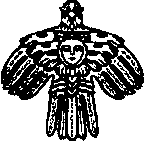        Администрация  сельского  поселения             «Ижма»Наименование программыМуниципальная программа «Благоустройство территории  сельского поселения «Ижма» на 2015-2017 годы»Разработчик программы Администрация сельского поселения «Ижма»Цель программыКомплексное решение проблем благоустройства, обеспечение и улучшение внешнего вида территории сельского поселения «Ижма», способствующего комфортной жизнедеятельности, создание комфортных условий проживания и отдыха населения.Задачи программы- Организация взаимодействия между предприятиями, организациями и учреждениями при решении вопросов благоустройства сельского поселения;- Приведение в качественное состояние элементов благоустройства населенных пунктов;- Привлечение жителей к участию в решении проблем благоустройства населенных пунктов.Исполнитель программыАдминистрация сельского поселения «Ижма»Срок реализации программы2015-2017 годыИсточник финансирования программы Средства бюджета сельского поселения «Ижма»Объем финансированияОбщий объем финансирования за счет средств местного бюджета составляет 4357,4 тыс.рублей  том числе:2015 год  2021,4рублей;2016 год  1201,0 тыс. рублей;2017 год  1135,0  тыс. рублей.Ожидаемые и конечные результаты от реализации программыПовышение уровня благоустройства территории сельского поселения «Ижма»;Развитие положительных тенденций в создании благоприятной среды жизнедеятельности;Повышение степени удовлетворенности населения уровнем благоустройства;Улучшение санитарного и экологического состояния населенных пунктов;Привлечение молодого поколения к участию по благоустройству населенных пунктов№ № Наименование мероприятияНаименование мероприятияНаименование мероприятияОбъем финансирования на 2015г. (тыс. руб.)Объем финансирования на 2015г. (тыс. руб.)Объем финансирования на . (тыс. руб.)Объем финансирования на . (тыс. руб.)Объем финансирования на . (тыс. руб.)Объем финансирования на . (тыс. руб.)Объем финансирования на . (тыс. руб.)ВсегоВсего11Содержание детских игровых    площадокСодержание детских игровых    площадок10,05,005,005,005,005,020,020,020,020,022Ремонт контейнерных площадок, деревянных ящиков под ТБОРемонт контейнерных площадок, деревянных ящиков под ТБО15,015,015,015,015,010,040,0040,0040,0040,0033Ямочный ремонт грунтового покрытия (подсыпка) улиц, переулков и проездов сельского поселенияЯмочный ремонт грунтового покрытия (подсыпка) улиц, переулков и проездов сельского поселения50,050,050,050,050,030,0130,00130,00130,00130,0044Выполнение техзаключений о капитальности объектов «Подъезд к парку отдыха  с. Ижма», улица Чупрова, улица СемяшкинаВыполнение техзаключений о капитальности объектов «Подъезд к парку отдыха  с. Ижма», улица Чупрова, улица Семяшкина100,0-----100,0100,0100,0100,055Установка, замена дорожных знаков Установка, замена дорожных знаков 30,030,030,030,030,030,090,090,090,090,066Ремонт памятника погибшим воинам в ВОВ Ремонт памятника погибшим воинам в ВОВ 300,0-----300,0300,0300,0300,077Мероприятия по удалению сухостойных, больных и аварийных деревьев в границах поселенияМероприятия по удалению сухостойных, больных и аварийных деревьев в границах поселения10,05,05,05,05,05,020,020,020,020,088Содержание улично-дорожной сетиСодержание улично-дорожной сети611,4850,0850,0850,0850,0850,02311,42311,42311,42311,499Ликвидация стихийных свалокЛиквидация стихийных свалок15,020,020,020,020,020,055,055,055,055,01010Организация и содержание мест захороненияОрганизация и содержание мест захоронения100,06,06,06,06,04,00110,0110,0110,0110,01111Обустройство парка  с. ИжмаОбустройство парка  с. ИжмаОбустройство парка  с. ИжмаОбустройство парка  с. ИжмаОбустройство парка  с. ИжмаОбустройство парка  с. ИжмаОбустройство парка  с. ИжмаОбустройство парка  с. ИжмаОбустройство парка  с. ИжмаОбустройство парка  с. ИжмаОбустройство парка  с. ИжмаОбустройство парка  с. Ижма11.111.1Отсыпка дорожек парка мелким щебнем 320,0320,0320,0320,000000320,0320,011.211.2Приобретение и установка малых архитектурных форм на территории  парка260,0260,0260,0260,0100,0100,080,080,080,0440,0440,011.311.3Приобретение и установка памятной таблички на памятник воинам-оленеводам; мемориальных досок и памятных плит40,040,040,040,05,05,06,06,06,051,051,012.12.Содержание светильников уличного освещения20,020,020,020,020,020,010,010,010,050,050,013.13.Приобретение кабельной продукции, светильников для уличного освещения 50,050,050,050,050,050,050,050,050,0150,0150,014.14.Монтаж уличного освещения 70,070,070,070,030,030,020,020,020,0120,0120,015. 15. Озеленение территории поселения5,005,005,005,005,05,05,05,05,015,0015,0016.16.Поощрение участников конкурса «Лучший дом, двор»15,0015,0015,0015,0010,010,010,010,010,035,035,0ИТОГО2021,42021,42021,42021,41201,01201,01135,01135,01135,04357,44357,4